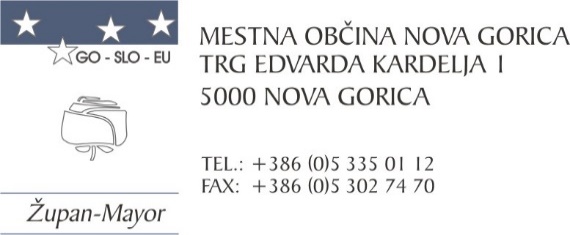 Številka:  3521-35/2020-8Datum: 23.11.2023Na podlagi 52., 62. in 65. člena Zakona o stvarnem premoženju države in samoupravnih lokalnih skupnosti (Uradni list RS, št. 11/2018, 79/18 in 78/23 - ZORR) in 19. in 20. člena Uredbe o stvarnem premoženju države in samoupravnih lokalnih skupnosti (Uradni list RS, št. 31/2018), Mestna občina Nova Gorica, Trg E. Kardelja 1, Nova Gorica objavljaNAMERO O SKLENITVI NEPOSREDNE POGODBE ZA ODDAJO NEPREMIČNEGA PREMOŽENJA V NAJEM	Predmet oddaje v najem sta poslovna prostora št. 5 in 6 v skupni izmeri 43,24 m2, ki se nahajata v 2. nadstropju poslovne stavbe z ID znakom 2304-346, stoječi na parceli št. 672/12, k.o. 2304 Nova Gorica, na naslovu Kidričeva ulica 9, Nova Gorica, skupaj s souporabo skupnih prostorov v stavbi in sicer vhodne avle, hodnikov, stopnišča, podestov in sanitarij.Poslovna prostora se oddajata za namene opravljanja nalog državnih organov.Najnižja ponudbena izhodiščna cena najemnine znaša 8,56 EUR/m2 oziroma 370,07 EUR/ mesec.V najemnino niso vključeni obratovalni in vzdrževalni stroški prostora.Ponudniki - interesenti lahko podajo vlogo za najem - izjavo o interesu - pisno, kot priporočeno pošiljko na naslov Mestna občina Nova Gorica, Trg Edvarda Kardelja 1, 5000 Nova Gorica, osebno na Mestni občini ali po e-pošti na naslov mestna.obcina@nova-gorica.si, v roku 20 dni od objave te namere na spletni strani Mestne občine Nova Gorica.Vloge za najem oz. izjave o interesu prispele po tem datumu ne bodo veljavne.Vloga za najem oz. izjava o interesu mora vsebovati:osnovne podatke o subjektu: naziv poslovnega subjekta, sedež, matično številko, davčno številko,ime in priimek osebe pooblaščene za zastopanje poslovnega subjekta,ponujeno najemnino, ki ne sme biti nižja od objavljene izhodiščne cene najemnine,izpis iz poslovnega registra,ime in kontakt kontaktne osebe,podpis, žig.Za navedena poslovna prostora bo sklenjena neposredna pogodba o najemu poslovnega prostora. Pogodba se sklepa za določen čas od 15.1.2024 za obdobje 2 let.Po prejemu vlog za najem oz. izjav o interesu, če bo zainteresiranih oseb več, se bodo z njimi opravila pogajanja o višini najemnine. Nepremičnina bo oddana v najem po izvedenih pogajanjih interesentu, ki bo ponudil najvišjo najemnino. Neposredna pogodba o oddaji prostora v najem bo sklenjena po poteku 20 dni od objave te namere na spletni strani Mestne občine Nova Gorica. Nepremičnina se oddaja v najem po sistemu »videno-najeto«, zato morebitne reklamacije po sklenitvi najemne pogodbe ne bodo upoštevane.Mestna občina Nova Gorica lahko brez kakršnekoli odškodninske odgovornosti kadarkoli ustavi postopek oddaje nepremičnega premoženja v najem, ne da bi za to navajala razloge.Vsa pojasnila v zvezi z najemom lahko interesenti dobijo v Službi za premoženjske zadeve Mestne občine Nova Gorica, na el. naslovu tjasa.harej-pavlica@nova-gorica.si, ali na tel. št. 05 3350 307, v času uradnih ur. 	Samo Turel	ŽUPAN